KEMENTERIAN RISET, TEKNOLOGI DAN PENDIDIKAN TINGGI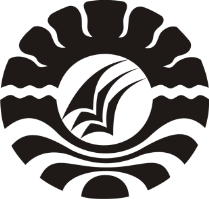 UNIVERSITAS NEGERI MAKASSARFAKULTAS ILMU PENDIDIKANPROGRAM STUDI PENDIDIKAN GURU PENDIDIKAN ANAK USIA DINI               Alamat: Jl. Tamalate I Tidung Makassar Kampus FIP UNM Telp: 0411-884457, Fax. 0411-883076                   Laman: http:/www.unm.ac.idPERSETUJUAN PEMBIMBINGLaporan Tindakan Pembelajaran dengan judul  “Penggunaan media gambar untuk mengembangkan kemampuan berbahasa ekspresif pada anak di Taman Kanak –Kanak Islam H.M. Asyik Makassar” atas nama :Nama				: MaryamNIM				: 144 904 605 3Jurusan/program study		: Pendidikan Guru Pendidikan Anak Usia DiniFakultas				: Ilmu PendidikanSetelah diperiksa dan diteliti, Laporan Tindakan Pembelajaran ini telah memenuhi syarat untuk diseminarkan.          						        Makassar,    Januari 2016Pembimbing I; 					        Pembimbing II;Herman, S.Pd, M.Pd 				    	       Azizah Amal, S.S, M.PdNIP. 19830429 200812 1007 			 	       NIP.19790326 2006 042 001Disahkan:Ketua Prodi PGPAUD FIP UNMSyamsuardi, S.Pd, M.PdNIP. 19830210 200812 1 002